бюджетное профессиональное образовательное учреждениеВологодской области «Вологодский колледж технологии и дизайна»УТВЕРЖДАЮДиректор БПОУ ВО «Вологодский колледж технологии и дизайна»Приказ № 579 от 31.08.2022ДОПОЛНИТЕЛЬНАЯ ПРОФЕССИОНАЛЬНАЯ ПРОГРАММА ПОВЫШЕНИЯ КВАЛИФИКАЦИИОСНОВЫ МУЖСКОЙ СТРИЖКИВологда, 2022г.МЕТОДИЧЕСКИЕ МАТЕРИАЛЫМетодическая разработка занятияПРАКТИЧЕСКОЕ ЗАНЯТИЕ №1 Тема: Организация рабочего места парикмахера Задание: Отработать подготовительные и заключительные работы по обслуживанию посетителей Цель: Научится правильно и качественно выполнять услугу. После выполнения работы студент должен знать: последовательность и технику выполнения услуги. уметь: пользоваться парикмахерским инструментом; выполнять качественно услугу.  Материально – техническое оснащение: рабочий парикмахерский туалет, инструменты, манекен головка.Методические рекомендации: Перед началом работы мастер-парикмахер должен подготовить рабочее место к приему клиентов:·    -разложить инструменты и приспособления,·    -проверить исправность необходимой для работы аппаратуры,·    -получить чистое белье, парфюмерию и другие материалы,·    -проверить остроту опасных бритв и, если необходимо, направить их,·    -заменить лезвие в безопасной бритве.Рациональное размещение инструментов и приспособлений на туалете имеет большое значение для правильной организации работы парикмахера.Инструменты и принадлежности должны быть разложены на правой стороне в строго определенном порядке, при этом каждому предмету нужно отвести постоянное место. Выбор постоянного места на туалете для того или иного инструмента или приспособления следует производить с учетом частоты пользования им в работе: чем чаще он применяется, тем ближе к мастеру должен быть расположен.Принадлежности должны быть размещены на туалете в следующем порядке (справа налево): спиртовка, ватница с ватой, банка с дезинфицирующим раствором, флакон с перекисью водорода, пудреница, жидкое мыло и т. д.Такие инструменты, как бритва, ножницы, ручные или электрические машинки, расчески и другие приборы, должны размещаться в верхнем ящике правой тумбочки туалета. Полки тумбочек предназначены только для хранения чистого белья, поэтому размещать в них какие-либо инструменты и приспособления не рекомендуется.Заключительные работы по обслуживанию посетителей в парикмахерских рассматриваются, как завершающие этапы основного технологического процесса.После выполнения операции стрижки парикмахер обязан вычесать мелкой расческой остриженные волосы. Для этого необходимо взять расческу с чистыми зубьями и заложить в нее кусочек ваты, равномерно распределив ее по всей плоскости расчески. Затем, смочив заложенную в расческу вату водой, желательно расчесать весь волосяной покров головы. При этом состриженные волосы, задерживаясь в вате, будут вычесываться. Затем кусочком ваты или специальной кисточкой необходимо очистить от волос лицо и шею клиента.ПРАКТИЧЕСКОЕ ЗАНЯТИЕ №2Тема: Инструменты, приспособления, аппаратура.Задание: Отработать приемы держания инструментовЦель: Научится правильно и качественно выполнять услугу.После выполнения работы студент должензнать: последовательность и технику выполнения услуги.уметь: пользоваться парикмахерским инструментом; выполнять качественно услугу.  Материально – техническое оснащение: рабочий парикмахерский туалет, инструменты, манекен головка. Методические рекомендации: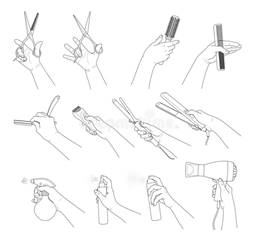 ПРАКТИЧЕСКОЕ ЗАНЯТИЕ №3Тема: Гигиенический уход за волосами.Задание: Отработка приёмов выполнения подготовительных и заключительных работ по обслуживанию посетителейЦель: Научится правильно и качественно выполнять услугу.После выполнения работы студент должен знать: последовательность и технику выполнения услуги.уметь: пользоваться парикмахерским инструментом; выполнять качественно услугу.  Материально – техническое оснащение: рабочий парикмахерский туалет, инструменты, манекен головка.ПРАКТИЧЕСКОЕ ЗАНЯТИЕ №4Тема: Гигиенический уход за волосами.Задание: Освоение технологии гигиенического мытья головыЦель: Научится правильно и качественно выполнять услугу.После выполнения работы студент должензнать: последовательность и технику выполнения услуги.уметь: пользоваться парикмахерским инструментом; выполнять качественно услугу.  Материально – техническое оснащение: рабочий парикмахерский туалет, инструменты, манекен головка. Методические рекомендации:Технология мытья волос.- тщательно смачиваем волосы водой;- наливаем необходимое количество шампуня в ладонь, для более удобного его распределения на волосах и согревания;- равномерно распределяем шампунь на волосах, начиная с корней волос, вспениваем шампунь на волосах круговыми движениями, подушечками пальцев продвигаясь от краевой линии роста волос к центру;- смываем шампунь и наносим его еще раз (гигиеническое мытье выполняется 2 раза).Дальнейшая обработка волос зависит от того, какая операция последует за мытьем головы и каким моющим средством пользовались при этом.ПРАКТИЧЕСКОЕ ЗАНЯТИЕ №5Тема: Массаж головы.Задание: Отработать приемы выполнения массажа головыЦель: Научится правильно и качественно выполнять услугу.После выполнения работы студент должензнать: последовательность и технику выполнения услуги.уметь: пользоваться парикмахерским инструментом; выполнять качественно услугу.  Материально – техническое оснащение: рабочий парикмахерский туалет, инструменты, манекен головка. Методические рекомендации:Технология массажа.Массаж выполняется тремя видами движений: круговыми, толкательными и поглаживающими в одном и том же темпе по краевой линии роста волос и заканчивают их в наивысшей точке головы. Движения выполняют по часовой стрелке. Курс массажа состоит из 15-20 сеансов через день или 2 раза в неделю.1-е движение– прерывистое разминание в области надбровных дуг. Большим и указательным пальцами обеих рук выполняют 8 легких нажимов в направлении от переносицы к височным впадинам. Повторить 3 раза.2-е движение– спиралеобразное растирание височных линий. Работают 4 пальца на счет 4. Повторить 3 раза.3-е движение– прерывистое поглаживание лобной мышцы от бровей к линии роста волос на лбу, от переносицы к середине бровей, от наружного угла глаза к завитку ушной раковины. Работают 4 пальца на счет 4. Повторить 3 раза.4-е движение– вертикальное поглаживание лобной и височной мышц. Поглаживание снизу-вверх от надбровных дуг к линии роста волос на лбу двумя руками попеременно, от середины лба (сначала в правую, затем в левую сторону), достигнув в третий раз середины лба, направляют руки к височным впадинам, где движение заканчивают легкой фиксацией. Повторить 3 раза.5-е движение– волнообразное продольное поглаживание лобной мышцы, начинают с правой части лица от височной впадины к левому виску, затем повторяют в обратную сторону и заканчивают от середины лба к вискам. Выполняется двумя руками попеременно на счет 8. Повторить 3 раза.6-е движение– височные и лобные мышцы растирают двумя руками одновременно от височных впадин к центру лба по линии роста волос в трех направлениях: продольном, поперечном, круговом на счет 4 в каждой точке. Повторить 3 раза.7-е движение– поверхностное растирание волосистой части головы, выполняют по радиальным проборам от краевой линии к наивысшей точке головы. Правую половину головы массируют правой рукой, левую – левой на счет 3 в каждой точке. Свободной рукой поддерживают голову. Выполнить 1 раз.8-е движение– глубокое растирание кожи головы. Широко расставленные пальцы рук располагают над ушными раковинами. Кожу головы смещают со средней линии, а затем делают встречный сдвиг, т.е. проводят растирание в противоположных направлениях, далее от лба к затылку, на счет 3. Повторить 3 раза.9-е движение– круговое разминание затылочной и лобной линий мышц, выполняют двумя руками одновременно, большие пальцы фиксируют на затылке. Движения выполняются по часовой стрелке и обратно на счет 3. Повторить 3 раза.10-е движение– поверхностное круговое разминание кожи головы, последовательно запястьями, пястями и концевыми фалангами пальцев (2 – 5-й пальцы) выполняют круговое движение по радиальным проборам на счет 3 в каждой точке. С правой стороны делают правой рукой, с левой – левой, свободной рукой поддерживают голову. Выполнить 1 раз.11-е движение– легкая вибрация кожи головы на счет 3 в каждой точке. Выполнять аналогично 10-му движению, только вибрировать рукой. Выполнить 1 раз.12-е движение– поглаживание кожи широко расставленными пальцами. Повторить 3 раза.